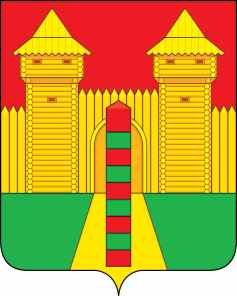 АДМИНИСТРАЦИЯ  МУНИЦИПАЛЬНОГО  ОБРАЗОВАНИЯ «ШУМЯЧСКИЙ  РАЙОН» СМОЛЕНСКОЙ  ОБЛАСТИРАСПОРЯЖЕНИЕот 29.01.2021г.     № 22-р           п. ШумячиОб утверждении акта приема-передачиобъектов основных средств             В соответствии со ст.28 Устава муниципального образования «Шумячский район» Смоленской области, на основании распоряжения Администрации муниципального образования «Шумячский район» Смоленской области от 26.01.2021г.          № 14-р «О приеме в казну муниципального образования «Шумячский район» Смоленской области объектов муниципальной собственности»               Утвердить прилагаемый акт приема-передачи объектов основных средствот 27.01.2021г.Глава муниципального образования«Шумячский район» Смоленской области                                               А.Н. Васильев